                                                                                                            Teynham House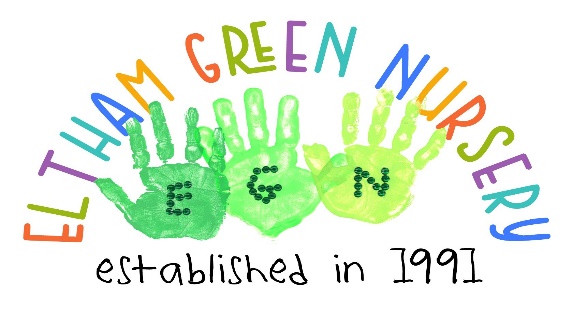 41 Alderwood RoadElthamSE9 2LR020 8850 4720elthamgreennursery@outlook.com SUPPORTING AND DEVELOPING PARTNERSHIP WITH PARENTSWe are committed at Eltham Green Nursery to working in partnership with our parents as they are their child’s first educator and knows their child best.We work in partnership with our parents in many ways:We are operated by a management committee of parents.We offer a flexible settling period for children when they join us to ensure a smooth transition from home to nursery.We provide a welcome pack to parents containing All About Me forms to gain personal information regarding each child.We have a file detailing a sample of our parents, visitors and students’ comments and compliments.We hold an annual parents evening to discuss children’s development and progress.Our Mini Explorers have daily diary sheets where their feeds and naps are recorded.There are curriculum boards outside each room detailing what the focus activities have been for that day.There is a parent information board in the hall providing information on various topics e.g. healthy eating, reading to your child, special eventsWe provide half termly room evaluation reports on each child’s learning and their next set of targets.We send activity ideas for parents to try at home with their children according to their age.Parents are invited to comment upon their child’s progress reports and complete what I did in the summer forms upon their child’s return from the summer break.We offer parental surveys annually for parent’s thoughts and suggestions on the running of the nursery.In the Little Explorers room, we display a Wonder Wall for parents to list their child’s achievements at home. This is excellent practice for sharing information between nursery and home.We have our own private Twitter account where parents can see photographs of their child’s learning.In the summer we hold our annual fun day for children, parents and staff to come together at the weekend.We send frequent newsletters to parents by email or through paper copy in their child’s tray.We have a nursery mobile phone which is used to inform parents of events or special days such as Children in Need.Staff and Managers are available to talk to throughout the day and cover both early and evening shifts.Updated June 2021Company number 2666215